Distribusi Responden Berdasarkan Usia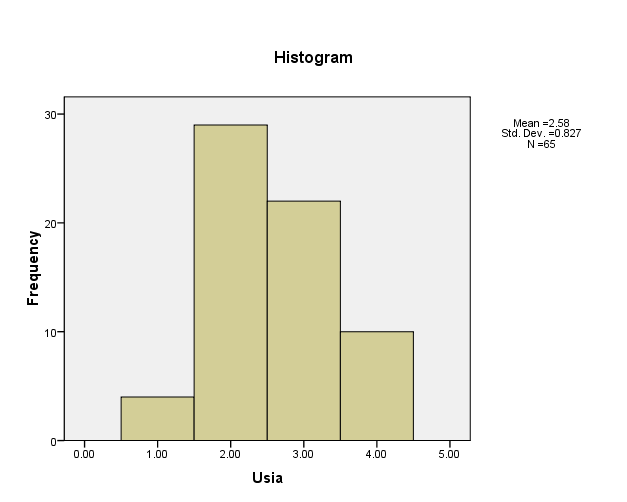 Distribusi Responden Berdasarkan Lama Bekerja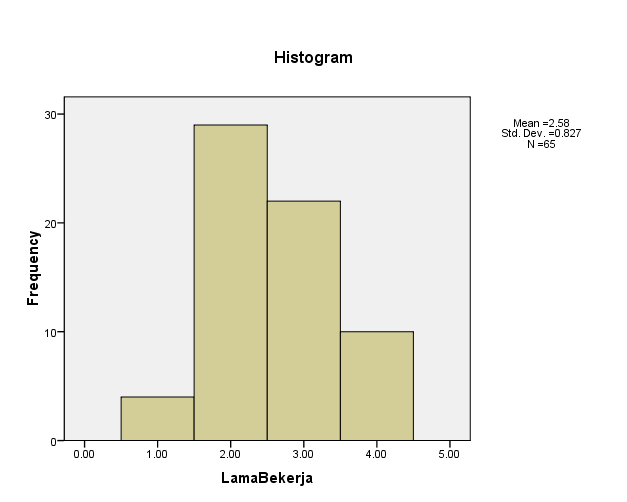 Distribusi Responden Berdasarkan Tingkat Pendidikan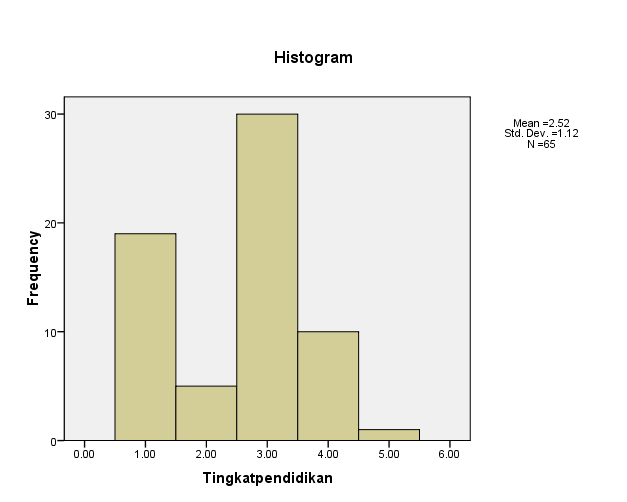 Data Distribusi Frekuensi Jawaban RespondenVariabel Ketepatan Waktu (X1)Distribusi Jawaban RespondenVariabel Menggunakan Peralatan Kantor dengan baik (X2)Distribusi Jawaban RespondenVariabel Tanggungjawab tinggi (X3)Distribusi Jawaban RespondenVariabel Ketaatan Terhadap Aturan (X4)Distribusi Jawaban Responden Prestasi Kerja (Y)UJI VALIDITASVariabel Ketepatan Waktu (X1)Variabel Menggunakan Peralatan Kantor dengan Baik (X2)Variabel Tanggungjawab Tinggi (X3)Variabel Ketaatan Terhadap Aturan (X4)Variabel Prestasi Kerja (Y)UJI RELIABILITASVariabel Ketepatan Waktu (X1)Variabel Menggunakan Peralatan Kantor Dengan Baik (X2)Variabel Tanggungjawab Tinggi (X3)Variabel Ketaatan terhadap Aturan (X4)Variabel Prestasi Kerja (Y)UJI ASUMSI KLASIKUji MultikolinieritasUji HeteroskedastisitasUji NormalitasUji LinieritasUji Regresi Linier BergandaStatisticsStatisticsStatisticsUsiaNValid65NMissing0UsiaUsiaUsiaUsiaUsiaUsiaFrequencyPercentValid PercentCumulative PercentValid20-30 Tahun46.26.26.2Valid31-40 Tahun2944.644.650.8Valid41-50 Tahun2233.833.884.6Valid51-60 Tahun1015.415.4100.0ValidTotal65100.0100.0StatisticsStatisticsStatisticsLamaBekerjaLamaBekerjaNValid65NMissing0LamaBekerjaLamaBekerjaLamaBekerjaLamaBekerjaLamaBekerjaLamaBekerjaFrequencyPercentValid PercentCumulative PercentValid<!0 Tahun46.26.26.2Valid<15 Tahun2944.644.650.8Valid<20 Tahun2233.833.884.6Valid<25 Tahun1015.415.4100.0ValidTotal65100.0100.0StatisticsStatisticsStatisticsTingkatpendidikanTingkatpendidikanTingkatpendidikanNValid65NMissing0TingkatpendidikanTingkatpendidikanTingkatpendidikanTingkatpendidikanTingkatpendidikanTingkatpendidikanFrequencyPercentValid PercentCumulative PercentValidSMA1929.229.229.2ValidD-357.77.736.9ValidS13046.246.283.1ValidS21015.415.498.5ValidS311.51.5100.0ValidTotal65100.0100.0StatisticsStatisticsStatisticsStatisticsStatisticsX1.1X1.2X1.3NValid656565NMissing000X1.1X1.1X1.1X1.1X1.1X1.1FrequencyPercentValid PercentCumulative PercentValidCukup Setuju69.29.29.2ValidSetuju3756.956.966.2ValidSangat Setuju2233.833.8100.0ValidTotal65100.0100.0X1.2X1.2X1.2X1.2X1.2X1.2FrequencyPercentValid PercentCumulative PercentValidTidak Setuju23.13.13.1ValidCukup Setuju69.29.212.3ValidSetuju4772.372.384.6ValidSangat Setuju1015.415.4100.0ValidTotal65100.0100.0X1.3X1.3X1.3X1.3X1.3X1.3FrequencyPercentValid PercentCumulative PercentValidTidak Setuju23.13.13.1ValidCukup Setuju812.312.315.4ValidSetuju4670.870.886.2ValidSangat Setuju913.813.8100.0ValidTotal65100.0100.0StatisticsStatisticsStatisticsStatisticsStatisticsX2.1X2.2X2.3NValid656565NMissing000X2.1X2.1X2.1X2.1X2.1X2.1FrequencyPercentValid PercentCumulative PercentValidCukup Setuju69.29.29.2ValidSetuju3960.060.069.2ValidSangat Setuju2030.830.8100.0ValidTotal65100.0100.0X2.3X2.3X2.3X2.3X2.3X2.3FrequencyPercentValid PercentCumulative PercentValidCukup Setuju69.29.29.2ValidSetuju4163.163.172.3ValidSangat Setuju1827.727.7100.0ValidTotal65100.0100.0StatisticsStatisticsStatisticsStatisticsStatisticsX3.1X3.2X3.3NValid656565NMissing000X3.1X3.1X3.1X3.1X3.1X3.1FrequencyPercentValid PercentCumulative PercentValidCukup Setuju812.312.312.3ValidSetuju4163.163.175.4ValidSangat Setuju1624.624.6100.0ValidTotal65100.0100.0X3.3X3.3X3.3X3.3X3.3X3.3FrequencyPercentValid PercentCumulative PercentValidCukup Setuju46.26.26.2ValidSetuju4467.767.773.8ValidSangat Setuju1726.226.2100.0ValidTotal65100.0100.0StatisticsStatisticsStatisticsStatisticsStatisticsStatisticsX4.1X4.2X4.3X4.4NValid65656565NMissing0000X4.1X4.1X4.1X4.1X4.1X4.1FrequencyPercentValid PercentCumulative PercentValidCukup Setuju812.312.312.3ValidSetuju3655.455.467.7ValidSangat Setuju2132.332.3100.0ValidTotal65100.0100.0X4.3X4.3X4.3X4.3X4.3X4.3FrequencyPercentValid PercentCumulative PercentValidCukup Setuju46.26.26.2ValidSetuju4061.561.567.7ValidSangat Setuju2132.332.3100.0ValidTotal65100.0100.0X4.4X4.4X4.4X4.4X4.4X4.4FrequencyPercentValid PercentCumulative PercentValidCukup Setuju46.26.26.2ValidSetuju4569.269.275.4ValidSangat Setuju1624.624.6100.0ValidTotal65100.0100.0StatisticsStatisticsStatisticsY1NValid65NMissing0Y1Y1Y1Y1Y1Y1FrequencyPercentValid PercentCumulative PercentValidCukup Setuju34.64.64.6ValidSetuju4670.870.875.4ValidSangat Setuju1624.624.6100.0ValidTotal65100.0100.0Y2Y2Y2Y2Y2Y2FrequencyPercentValid PercentCumulative PercentValidCukup Setuju23.13.13.1ValidSetuju4467.767.770.8ValidSangat Setuju1929.229.2100.0ValidTotal65100.0100.0Y3Y3Y3Y3Y3Y3FrequencyPercentValid PercentCumulative PercentValidCukup Setuju46.26.26.2ValidSetuju4975.475.481.5ValidSangat Setuju1218.518.5100.0ValidTotal65100.0100.0Y4Y4Y4Y4Y4Y4FrequencyPercentValid PercentCumulative PercentValidCukup Setuju1116.916.916.9ValidSetuju4670.870.887.7ValidSangat Setuju812.312.3100.0ValidTotal65100.0100.0CorrelationsCorrelationsCorrelationsX1X1.1Pearson Correlation.835**X1.1Sig. (2-tailed).000X1.1N65X1.2Pearson Correlation.787**X1.2Sig. (2-tailed).000X1.2N65X1.3Pearson Correlation.705**X1.3Sig. (2-tailed).000X1.3N65**. Correlation is significant at the 0.01 level (2-tailed).**. Correlation is significant at the 0.01 level (2-tailed).**. Correlation is significant at the 0.01 level (2-tailed).CorrelationsCorrelationsCorrelationsX2X2.1Pearson Correlation.715**X2.1Sig. (2-tailed).000X2.1N65X2.2Pearson Correlation.906**X2.2Sig. (2-tailed).000X2.2N65X2.3Pearson Correlation.894**X2.3Sig. (2-tailed).000X2.3N65**. Correlation is significant at the 0.01 level (2-tailed).**. Correlation is significant at the 0.01 level (2-tailed).**. Correlation is significant at the 0.01 level (2-tailed).CorrelationsCorrelationsCorrelationsX3X3.1Pearson Correlation.916**X3.1Sig. (2-tailed).000X3.1N65X3.2Pearson Correlation.879**X3.2Sig. (2-tailed).000X3.2N65X3.3Pearson Correlation.825**X3.3Sig. (2-tailed).000X3.3N65**. Correlation is significant at the 0.01 level (2-tailed).**. Correlation is significant at the 0.01 level (2-tailed).**. Correlation is significant at the 0.01 level (2-tailed).CorrelationsCorrelationsCorrelationsX4X4.1Pearson Correlation.782**X4.1Sig. (2-tailed).000X4.1N65X4.2Pearson Correlation.859**X4.2Sig. (2-tailed).000X4.2N65X4.3Pearson Correlation.870**X4.3Sig. (2-tailed).000X4.3N65X4.4Pearson Correlation.791**X4.4Sig. (2-tailed).000X4.4N65**. Correlation is significant at the 0.01 level (2-tailed).**. Correlation is significant at the 0.01 level (2-tailed).**. Correlation is significant at the 0.01 level (2-tailed).CorrelationsCorrelationsCorrelationsYY1.1Pearson Correlation.737**Y1.1Sig. (2-tailed).000Y1.1N65Y1.2Pearson Correlation.808**Y1.2Sig. (2-tailed).000Y1.2N65Y1.3Pearson Correlation.784**Y1.3Sig. (2-tailed).000Y1.3N65Y1.4Pearson Correlation.789**Y1.4Sig. (2-tailed).000Y1.4N65**. Correlation is significant at the 0.01 level (2-tailed).**. Correlation is significant at the 0.01 level (2-tailed).**. Correlation is significant at the 0.01 level (2-tailed).Case Processing SummaryCase Processing SummaryCase Processing SummaryCase Processing SummaryN%CasesValid65100.0CasesExcludeda0.0CasesTotal65100.0a. Listwise deletion based on all variables in the procedure.a. Listwise deletion based on all variables in the procedure.a. Listwise deletion based on all variables in the procedure.a. Listwise deletion based on all variables in the procedure.Reliability StatisticsReliability StatisticsCronbach's AlphaN of Items.6673Item-Total StatisticsItem-Total StatisticsItem-Total StatisticsItem-Total StatisticsItem-Total StatisticsScale Mean if Item DeletedScale Variance if Item DeletedCorrected Item-Total CorrelationCronbach's Alpha if Item DeletedX1.17.9538.670.609.399X1.28.2154.672.460.604X1.38.0769.822.385.685Scale StatisticsScale StatisticsScale StatisticsScale StatisticsMeanVarianceStd. DeviationN of Items12.12311.3911.179353Case Processing SummaryCase Processing SummaryCase Processing SummaryCase Processing SummaryN%CasesValid65100.0CasesExcludeda0.0CasesTotal65100.0a. Listwise deletion based on all variables in the procedure.a. Listwise deletion based on all variables in the procedure.a. Listwise deletion based on all variables in the procedure.a. Listwise deletion based on all variables in the procedure.Reliability StatisticsReliability StatisticsCronbach's AlphaN of Items.7773Item-Total StatisticsItem-Total StatisticsItem-Total StatisticsItem-Total StatisticsItem-Total StatisticsScale Mean if Item DeletedScale Variance if Item DeletedCorrected Item-Total CorrelationCronbach's Alpha if Item DeletedX2.17.9077.991.506.815X2.28.0000.719.789.523X2.37.9385.527.652.720Scale StatisticsScale StatisticsScale StatisticsScale StatisticsMeanVarianceStd. DeviationN of Items11.92311.5101.228663Case Processing SummaryCase Processing SummaryCase Processing SummaryCase Processing SummaryN%CasesValid65100.0CasesExcludeda0.0CasesTotal65100.0a. Listwise deletion based on all variables in the procedure.a. Listwise deletion based on all variables in the procedure.a. Listwise deletion based on all variables in the procedure.a. Listwise deletion based on all variables in the procedure.Reliability StatisticsReliability StatisticsCronbach's AlphaN of Items.8393Item-Total StatisticsItem-Total StatisticsItem-Total StatisticsItem-Total StatisticsItem-Total StatisticsScale Mean if Item DeletedScale Variance if Item DeletedCorrected Item-Total CorrelationCronbach's Alpha if Item DeletedX3.17.64621.357.760.737X3.27.44621.845.749.745X3.37.40001.931.641.835Scale StatisticsScale StatisticsScale StatisticsScale StatisticsMeanVarianceStd. DeviationN of Items11.24623.5631.887713Case Processing SummaryCase Processing SummaryCase Processing SummaryCase Processing SummaryN%CasesValid65100.0CasesExcludeda0.0CasesTotal65100.0a. Listwise deletion based on all variables in the procedure.a. Listwise deletion based on all variables in the procedure.a. Listwise deletion based on all variables in the procedure.a. Listwise deletion based on all variables in the procedure.Reliability StatisticsReliability StatisticsCronbach's AlphaN of Items.8434Item-Total StatisticsItem-Total StatisticsItem-Total StatisticsItem-Total StatisticsItem-Total StatisticsScale Mean if Item DeletedScale Variance if Item DeletedCorrected Item-Total CorrelationCronbach's Alpha if Item DeletedX4.111.58462.622.631.821X4.211.75382.126.707.793X4.311.67692.222.746.770X4.411.55382.657.654.814Scale StatisticsScale StatisticsScale StatisticsScale StatisticsMeanVarianceStd. DeviationN of Items15.52314.0662.016404Case Processing SummaryCase Processing SummaryCase Processing SummaryCase Processing SummaryN%CasesValid65100.0CasesExcludeda0.0CasesTotal65100.0a. Listwise deletion based on all variables in the procedure.a. Listwise deletion based on all variables in the procedure.a. Listwise deletion based on all variables in the procedure.a. Listwise deletion based on all variables in the procedure.Reliability StatisticsReliability StatisticsCronbach's AlphaN of Items.7844Item-Total StatisticsItem-Total StatisticsItem-Total StatisticsItem-Total StatisticsItem-Total StatisticsScale Mean if Item DeletedScale Variance if Item DeletedCorrected Item-Total CorrelationCronbach's Alpha if Item DeletedY1.112.33851.602.527.762Y1.212.27691.485.638.706Y1.312.41541.559.612.721Y1.412.58461.465.589.733Scale StatisticsScale StatisticsScale StatisticsScale StatisticsMeanVarianceStd. DeviationN of Items16.53852.5341.591754CoefficientsaCoefficientsaCoefficientsaCoefficientsaCoefficientsaCoefficientsaCoefficientsaCoefficientsaCoefficientsaCoefficientsaCoefficientsaCoefficientsaCoefficientsaCoefficientsaCoefficientsaModelModelUnstandardized CoefficientsUnstandardized CoefficientsUnstandardized CoefficientsStandardized CoefficientsStandardized CoefficientsttSig.Sig.Collinearity StatisticsCollinearity StatisticsCollinearity StatisticsCollinearity StatisticsModelModelBStd. ErrorStd. ErrorBetaBetattSig.Sig.ToleranceToleranceVIFVIF1(Constant)1.7441.744.497.4973.5093.509.001.0011X1.407.407.125.125.402.4023.2693.269.002.002.743.7431.3451X2.068.068.157.157.070.070.436.436.665.665.431.4312.3211X3.178.178.099.099.282.2821.8081.808.076.076.463.4632.1581X4-.050-.050.135.135-.063-.063-.371-.371.712.712.385.3852.594a. Dependent Variable: Ya. Dependent Variable: Ya. Dependent Variable: Ya. Dependent Variable: YCorrelationsCorrelationsCorrelationsCorrelationsAbs_ResSpearman's rhoX1Correlation Coefficient-.073Spearman's rhoX1Sig. (2-tailed).565Spearman's rhoX1N65Spearman's rhoX2Correlation Coefficient-.035Spearman's rhoX2Sig. (2-tailed).781Spearman's rhoX2N65Spearman's rhoX3Correlation Coefficient.097Spearman's rhoX3Sig. (2-tailed).443Spearman's rhoX3N65Spearman's rhoX4Correlation Coefficient-.071Spearman's rhoX4Sig. (2-tailed).574Spearman's rhoX4N65One-Sample Kolmogorov-Smirnov TestOne-Sample Kolmogorov-Smirnov TestOne-Sample Kolmogorov-Smirnov TestUnstandardized ResidualNN65Normal ParametersaMean.0000000Normal ParametersaStd. Deviation.32697523Most Extreme DifferencesAbsolute.111Most Extreme DifferencesPositive.111Most Extreme DifferencesNegative-.070Kolmogorov-Smirnov ZKolmogorov-Smirnov Z.898Asymp. Sig. (2-tailed)Asymp. Sig. (2-tailed).396a. Test distribution is Normal.a. Test distribution is Normal.Model Summary and Parameter EstimatesModel Summary and Parameter EstimatesModel Summary and Parameter EstimatesModel Summary and Parameter EstimatesModel Summary and Parameter EstimatesModel Summary and Parameter EstimatesModel Summary and Parameter EstimatesModel Summary and Parameter EstimatesDependent Variable:YDependent Variable:YDependent Variable:YEquationModel SummaryModel SummaryModel SummaryModel SummaryModel SummaryParameter EstimatesParameter EstimatesEquationR SquareFdf1df2Sig.Constantb1Linear.25521.586163.0002.068.511The independent variable is X1.The independent variable is X1.The independent variable is X1.The independent variable is X1.Model Summary and Parameter EstimatesModel Summary and Parameter EstimatesModel Summary and Parameter EstimatesModel Summary and Parameter EstimatesModel Summary and Parameter EstimatesModel Summary and Parameter EstimatesModel Summary and Parameter EstimatesModel Summary and Parameter EstimatesDependent Variable:YDependent Variable:YDependent Variable:YEquationModel SummaryModel SummaryModel SummaryModel SummaryModel SummaryParameter EstimatesParameter EstimatesEquationR SquareFdf1df2Sig.Constantb1Linear.15811.788163.0012.602.386The independent variable is X2.The independent variable is X2.The independent variable is X2.The independent variable is X2.Model Summary and Parameter EstimatesModel Summary and Parameter EstimatesModel Summary and Parameter EstimatesModel Summary and Parameter EstimatesModel Summary and Parameter EstimatesModel Summary and Parameter EstimatesModel Summary and Parameter EstimatesModel Summary and Parameter EstimatesDependent Variable:YDependent Variable:YDependent Variable:YEquationModel SummaryModel SummaryModel SummaryModel SummaryModel SummaryParameter EstimatesParameter EstimatesEquationR SquareFdf1df2Sig.Constantb1Linear.16212.173163.0013.181.254The independent variable is X3.The independent variable is X3.The independent variable is X3.The independent variable is X3.Model Summary and Parameter EstimatesModel Summary and Parameter EstimatesModel Summary and Parameter EstimatesModel Summary and Parameter EstimatesModel Summary and Parameter EstimatesModel Summary and Parameter EstimatesModel Summary and Parameter EstimatesModel Summary and Parameter EstimatesDependent Variable:YDependent Variable:YDependent Variable:YEquationModel SummaryModel SummaryModel SummaryModel SummaryModel SummaryParameter EstimatesParameter EstimatesEquationR SquareFdf1df2Sig.Constantb1Linear.0966.701163.0123.185.245The independent variable is X4.The independent variable is X4.The independent variable is X4.The independent variable is X4.Model SummarybModel SummarybModel SummarybModel SummarybModel SummarybModel SummarybModelRR SquareAdjusted R SquareStd. Error of the EstimateDurbin-Watson1.570a.325.280.337701.242a. Predictors: (Constant), X4, X1, X3, X2a. Predictors: (Constant), X4, X1, X3, X2a. Predictors: (Constant), X4, X1, X3, X2a. Predictors: (Constant), X4, X1, X3, X2b. Dependent Variable: Yb. Dependent Variable: Yb. Dependent Variable: YANOVAbANOVAbANOVAbANOVAbANOVAbANOVAbANOVAbModelModelSum of SquaresdfMean SquareFSig.1Regression3.2924.8237.217.000a1Residual6.84260.1141Total10.13564a. Predictors: (Constant), X4, X1, X3, X2a. Predictors: (Constant), X4, X1, X3, X2a. Predictors: (Constant), X4, X1, X3, X2a. Predictors: (Constant), X4, X1, X3, X2b. Dependent Variable: Yb. Dependent Variable: Yb. Dependent Variable: YCoefficientsaCoefficientsaCoefficientsaCoefficientsaCoefficientsaCoefficientsaCoefficientsaCoefficientsaCoefficientsaModelModelUnstandardized CoefficientsUnstandardized CoefficientsStandardized CoefficientstSig.Collinearity StatisticsCollinearity StatisticsModelModelBStd. ErrorBetatSig.ToleranceVIF1(Constant)1.744.4973.509.0011X1.407.125.4023.269.002.7431.3451X2.068.157.070.436.665.4312.3211X3.178.099.2821.808.076.4632.1581X4-.050.135-.063-.371.712.3852.594a. Dependent Variable: Ya. Dependent Variable: Ya. Dependent Variable: Y